MATEMATIKA DOMÁCÍ  ÚKOLY   4.5.-7.5.2020PROCVIČOVÁNÍ  NÁSOBILEK  2,3,4,5, OPAKOVÁNÍ + ,- DO 100NÁSOBKY  6  ,NEJBLÍŽE  MENŠÍ  NÁSOBEK  ČÍSLA  6  K ČÍSLU ………PO 4.5. – uč. str. 9 cv. 5  +   str. 10 cv. 7               + opakuj si násobilky 2,3,4,5 – podle tabulky násobků  a podle www               http://matematika.hrou.cz/c/2.trida/procvicovani-deleni-5ÚT  5.5. – uč. 9 cv. 1,2,3 –ve cvičení 3 si barevně vyznač násobky 6 , nauč se jeST  6.5. – zopakuj si řady násobků 2,3, 4, 5  -ty už umíš ,procvičuj násobky 6                  + uč. str. 9 cv. 4,   +   str. 10 cv. 1,3ČT 7.5. – vrať se v učebnici ke cv. 3 /str. 9/ a svým barevně vyznačeným násobkům 6                 Zkusíš si vyhledávat -NEJBLÍŽE  MENŠÍ  NÁSOBEK  ČÍSLA  6  K ČÍSLU ………                - vyhledej si jakékoliv číslo v tabulce např. 13 a urči si ,který násobek 6 je                    nejblíže menší…. je to barevně vyznačená  12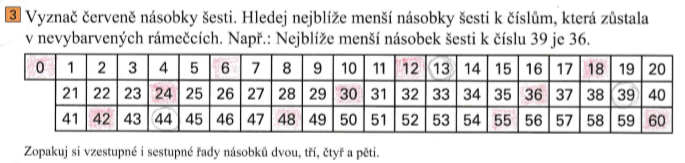 Vyhledej nejblíže menší násobek 6 k číslu 39 …..je  to 36 /vidíš barevný násobek 36?   	   -     Vyhledej nejblíže menší násobek 6 k číslu 40 …..je  to …..                -      Vyhledej nejblíže menší násobek 6 k číslu 27  …..je  to ……                -      Vyhledej nejblíže menší násobek 6 k číslu  44  …..je  to ……                         Procvičuj další čísla. Držím palce.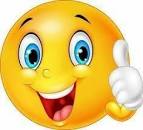 